                           Памятка потребителя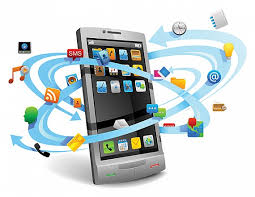                           мобильной связи                                 Услугами мобильной (подвижной) связи повседневно                                             пользуется практически каждый гражданин.                                  Чтобы избежать нарушений в указанной сфере,                              потребителю необходимо знать свои права и особенности пользования услугами мобильной (подвижной) связи. Услуги мобильной (подвижной) связи оказываются на основании возмездного договора, который заключается в письменной форме в 2 экземплярах на неопределенный срок и подписывается сторонами. По желанию абонента может быть заключен срочный договор.Гражданин при заключении договора предъявляет документ, удостоверяющий его личность. 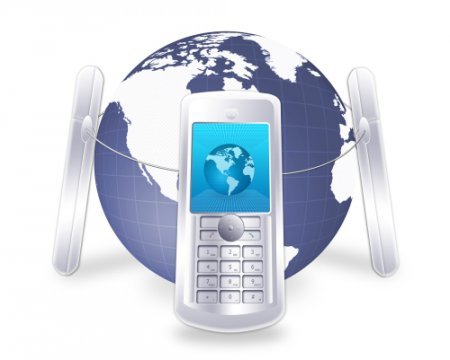 В договоре должны быть указаны следующие существенные условия:а) абонентский номер (абонентские номера) или уникальный код идентификации (уникальные коды идентификации);б) оказываемые услуги телефонной связи;в) система оплаты услуг телефонной связи;г) порядок, сроки и форма расчетов.В договоре, заключаемом в письменной форме, должны быть указаны следующие сведения и условия:а) дата и место заключения договора;б) наименование (фирменное наименование) оператора связи;в) реквизиты расчетного счета оператора связи;г) достоверные сведения об абоненте:фамилия, имя, отчество (при наличии), место жительства, дата рождения, реквизиты документа, удостоверяющего личность, - для физического лица;д) адрес, порядок и способ предоставления счета за оказанные услуги телефонной связи;е) срок обеспечения доступа к сети местной или подвижной связи.Таким образом, гражданину при заключении договора должны быть предоставлены:- правила оказания услуг связи;- информация об операторе и тарифах.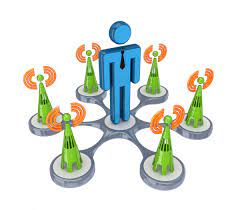 Стоит отметить, что оператор не менее чем за 10 дней до изменения действующих тарифов на услуги телефонной связи обязан извещать об этом абонентов через сайт оператора связи в информационно-телекоммуникационной сети "Интернет". Абонентам подвижной связи, в отношении которых применяется изменяемый тариф, дополнительно направляются короткие текстовые сообщения с информацией об изменении действующих тарифов на услуги подвижной связи.При заключении договора оператор связи не вправе навязывать абоненту оказание дополнительных платных услуг либо обуславливать оказание одних услуг телефонной связи обязательным оказанием других услуг.Абонент вправе в любое время в одностороннем порядке расторгнуть договор при условии оплаты оказанных услуг телефонной связи.В случае неисполнения или ненадлежащего исполнения обязательств, вытекающих из договора об оказании услуг связи, пользователь услугами связи до обращения в суд предъявляет оператору связи претензию.К претензии прилагаются копия договора об оказании услуг связи, документы содержащие сведения о неисполнении или ненадлежащем исполнении обязательств по договору об оказании услуг связи, а в случае предъявления претензии о возмещении ущерба - о факте и размере причиненного ущерба.При отклонении претензии полностью или частично либо неполучении ответа в установленные для ее рассмотрения сроки пользователь услугами связи имеет право предъявить иск в суд, где помимо вышеуказанного, вы вправе потребовать возмещения причиненных убытков, уплаты неустойки в размере 3% стоимости услуги мобильной (подвижной) связи, а также компенсации морального вреда.Обращаем Ваше внимание!Ссылка на источник: https://www.admsr.ru/work/economy/structure/3045/Рассылка рекламных сообщений без согласия абонента на их получение не допускается (статья 18 Федеральный закон от 13.03.2006 № 38-ФЗ «О рекламе»). Распространение рекламы посредством использования мобильной (подвижной) связи, допускается только при условии предварительного согласия абонента или адресата на получение рекламы. Рекламораспространитель обязан немедленно прекратить распространение рекламы в адрес лица, обратившегося к нему с таким требованием.Предоставление абонентам мобильной связи дополнительных платных услуг, не включенных в договор, является нарушением прав потребителей (статья 16 Закона РФ от 07.02.1992 № 2300-1 «О Защите прав потребителей»).